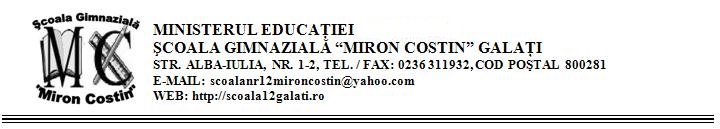 Nr. Înregistrare:……………../…….......CONTRACT DE PRESTARE DE SERVICII1.1. ȘCOALA GIMNAZIALA ,,MIRON COSTIN’’ cu sediul in Galati, Str. Alba Iulia nr.1-2, tel/fax: 0236311932, CUI 21103360, CONT RO40TREZ24A650402200109X deschis la Trezoreria Municipiului Galați, reprezentată prin Moineagu Viorica - director, în calitate de BENEFICIAR (ACHIZITOR),și1.2. ..............................cu sediul social în  .............., str. ................., jud. ..............,  având CUI ............. și număr de ordine în Registrul Comerțului ................, cont IBAN RO……………………......., deschis la Trezoreria Municipiului Galați, tel./ fax : ..............., reprezentată prin .................... Director General, în calitate de PRESTATOR,2. OBIECTUL CONTRACTULUI2.1. Efectuarea de către PRESTATOR a serviciilor calificate de pază și protecție, în conformitate cu prevederile Legii nr.333/2003, privind paza obiectivelor bunurilor și persoanelor, a Legii 307/2006 și a Hotărârii Gvernului nr. 1010/2004, precum și cu planul de pază al BENEFICIARULUI care este anexă la prezentul contract.2.2. Planul de pază este întocmit de către BENEFICIAR și aprobat de organele de poliție abilitate.2.3. Locul de desfășurare a serviciilor de pază este în localitatea Galați, Str. Alba Iulia n. 1-2, la sediul Școlii Gimnaziale „Miron Costin”.2.4. PRESTATORUL dispune pentru derularea acestui contract de mijoacele și echipamentele necesare și de personal calificat, disponibil 24 ore/zi.3. PREȚUL3.1. Prețul serviciilor/agent/oră este de .......... lei fară TVA.3.2. Valoarea totală a contractului este de .............. lei fară TVA la care se adugă TVA în valoare de ........... lei. Valoare totală cu TVA este de ................ lei.3.3. Plata se face pentru serviciile prestate efectiv de PRESTATOR, în caz contrar încheierea prezentului contract negenerând nici o obligaţie financiară pentru ACHIZITOR.3.4 Calculul exact al valorii prestațiilor lunare se va efectua în baza foii colective de prezență, aferente lunii respective.4. DURATA CONTRACTULUI4.1. PRESTATORUL se obligă să presteze servicii de pază, menționate mai sus, începand cu data de 01.01.2024, până la data de 31.12.2024, pe durata desfășurării cursurilor în sistem față în față sau în sistem hibrid.5. DOCUMENTELE CONTRACTULUI5.1. Ca anexe ce devin parte integrantă a contractului se constituie următoarele documente:- caietul de sarcini;- propunerea tehnică; - propunerea financiară;6. RESPONSABILITĂŢILE PRESTATORULUI6.1. PRESTATORUL are obligaţia de a presta serviciile prevăzute în contract cu profesionalismul şi promptitudinea cuvenită angajamentului asumat în conformitate cu propunerea sa tehnică.6.2. PRESTATORUL este pe deplin responsabil pentru prestarea serviciilor în conformitate cu oferta depusă și cu graficul convenit. Totodată este răspunzător atât de siguranţa tuturor operaţiunilor şi metodelor utilizate, cât şi de calificarea personalului folosit pe toată durata contractului.6.3. PRESTATORUL se obligă să asigure personal de specialitate (agenți de pază) avizat de organele de poliție, instruit și dotat corespunzător pentru activitatea prestată;Agenții de pază și protecție trebuie să îndeplinească următoarele îndatoriri:- să poarte costumul convenit, ecuson cu însemnele firmei, tomfă, lanternă, spray cu gaze iritant-lacrimogen, mijloc de comunicare-telefon, mijloace de imobilizare;- să cunoască în amănunțime obiectivul și particularitățile sale;- să asigure paza și apărarea integrității tuturor bunurilor și valorilor aflate în interiorul obiectivului;- să-și înștiințeze de îndată șefii ierarhici despre producerea oricărui eveniment în timpul exercitării serviciului și despre măsurile luate, acestea fiind aduse în regim de urgență la cunoștința factorilor de conducere a obiectivului;- să sesizeze poliția despre faptele de natură să prejudicieze patrimoniul unității și să dea concursul la prinderea infractorilor și recuperarea bunurilor și valorilor;- să raporteze în permanență factorilor cărora le sunt subordonați evenimentele legate de îndeplinirea obligațiilor de serviciu;- să păstreze confidențialitatea deplină în legatură cu activitatea sa și cu datele și informțiile la care are acces în legatură cu obiectivul beneficiarului;- să nu părăsească sub nici un motiv postul, decât în condițiile strict prevăzute în planul de pază;- să respecte întocmai regulile interne specifice obiectivului pe care îl deservește;- să desfașoare activitatea pentru care a fost angajat cu maxima discreție și cu respect pentru achizitor, angajații și persoanele cu care intră în contact;- să coopereze în permanență cu factorii desemnați de conducerea beneficiarului în scopul unei bune desfășurări a activității de pază și protecție;- să verifice și să asigure la terminarea programului sistemul de închidere: ferestre, uși birouri, magazii;6.4. Să asigure echipaje de intervenție și timpi reduși de intervenție de maximum 8 minute noaptea și 10 minute ziua de la apelul agentului de pază din obiectiv sau a BENEFICIARULUI; 6.5. PRESTATORUL va răspunde pentru prejudiciile cauzate ACHIZITORULUI din culpa sa, respectiv a agenților săi, în calitate de comitent pentru prepusul său, în stricta conformitate cu legea și alte acte juridice întocmite pentru realizarea acestei răspunderi;6.6. PRESTATORUL este obligat să respecte condițiile impuse de legislația în vigoare privind paza și protecția unității, protecția muncii, prevenirea și stingerea incendiilor precum și protecția mediului;6.7.Instruirea personalului de pază revine PRESTATORULUI precum și răspunderea care incumbă din nerespectarea prevederilor legale;6.8. PRESTATORUL va suporta sancțiunile aplicate în urma controalelor organelor abilitate; în situatia în care prestatorul este sancționat în mod repetat, ACHIZITORUL va putea sa denunțe unilateral contractul;6.9. In situațiile sustragerilor de bunuri din unitate și în urma cercetărilor efectuate de organele de poliție, dacă se constată vinovăția agenților de pază, prejudiciul va fi recuperat de la PRESTATOR;6.10. PRESTATORUL trebuie să ofere consultanță ACHIZITORULUI în întocmirea și depunerea documentației în vederea avizării Planului de pază.6.11. PRESTATORUL are obligația de a despăgubi ACHIZITORUL cu contravaloarea pagubelor,dovedite de organele competente, produse din vina prestatorului prin îndeplinirea defectuoasă a obligațiilor contractuale;7. RESPONSABILITĂȚILE ACHIZITORULUI7.1. ACHIZITORUL are obligaţia de a pune la dispoziţie PRESTATORULUI orice facilităţi şi/sau informaţii pe care acesta le cere şi care sunt necesare pentru îndeplinirea contractului.7.2. Să plătească integral și în termenul prevăzut contravaloarea serviciului efectuat de către PRESTATOR.7.3. Să respecte planul de pază anexat contractului și să remedieze deficiențele care sunt în sarcina sa și care, prin neînlăturarea lor, ar determina apariția unor fapte de pătrundere, efracție, sustragere sau cauzatoare de pagube.7.4. Să anunțe PRESTATORUL, telefonic sau în scris, despre orice nereguli constatate în exercitarea serviciului de pază de către agenții de securitate ai PRESTATORULUI. 7.5. Să nu solicite PRESTATORULUI acțiuni care nu fac obiectul prezentului contract, nu sunt prevăzute în planul de pază, ori sunt interzise prin acte normative.8. MODALITATI DE PLATĂ8.1. ACHIZITORUL va efectua plata către PRESTATOR în termen de 30 zile de la data primirii facturii.8.2. Factura va fi însoțită de - situațiile de prestări servicii pază (foii colective de prezență, aferente lunii, respectiv pontaje) - avizate de catre ACHIZITOR.9. ACTUALIZAREA PREȚULUI CONTRACTULUI9.1. Preţul contractului este ferm şi nu se modifică pe toată perioada derulării contractului, cu excepția cazului în care se modifică obligațiile salariale la bugetul statului și numai cu acordul autorității contractante.10. AMENDAMENTE10.1. Părţile contractante pot conveni de comun acord, pe durata îndeplinirii contractului, de a modifica clauzele contractului, ca urmare a apariţiei unor circumstanţe care lezează interesele comerciale legitime ale părţilor, prin acte adiţionale semnate de ambele parti si care fac parte integrantă din prezentul contract.11. PENALITĂTI, DAUNE-INTERESE11.1. În cazul în care, din vina sa exclusivă, PRESTATORUL nu reuşeşte să îşi îndeplinească obligaţiile asumate prin contract, ACHIZITORUL are dreptul de a deduce din preţul contractului, ca penalităţi, o sumă echivalentă cu 0,05 % pe zi din valoarea contractului, pană la îndeplinirea obligației.12. ÎNCETAREA ŞI REZILIEREA CONTRACTULUI12.1. Contractul poate fi reziliat când una din părţi nu îşi îndeplineşte obligaţiile contractuale.Partea care se consideră nedreptățită va transmite celeilalte părți o notificare prin care anunță intenția sa de a rezilia contractul. In această situație contractul va fi reziliat în termen de 7 zile de la transmiterea notificării. Rezilierea operează de plin drept, fără intervenţia instanţei de judecată.12.2. ACHIZITORUL îşi rezervă dreptul de a denunţa unilateral prezentul contract în cazul în care:a) PRESTATORUL intră în procedura de insolvență, iar ACHIZITORUL a obținut denunțarea contractului de către Administratorul/lichidatorul judiciar, ori Administratorul judiciar/lichidatorul nu a răspuns în termen de 30 de zile de la primirea notificării ACHIZITORULUI prin care acesta solicită denunțarea contractului.b) PRESTATORUL a fost condamnat pentru o infracţiune în legătură cu exercitarea profesiei printr-o hotărâre judecătorească definitivă;c) PRESTATORUL se află în culpă profesională gravă ce poate fi dovedită prin orice mijloc de probă pe care ACHIZITORUL îl poate justifica;d) în situația în care PRESTATORUL cesionează drepturile sale izvorate din prezentul contract;e) are loc orice modificare organizaţională care implică o schimbare cu privire la personalitatea juridică, natura sau controlul prestatorului, cu excepţia situaţiei în care asemenea modificări sunt înregistrate într-un act adiţional la contractul de servicii;f) apariţia oricărei alte incapacităţi legale care să împiedice executarea contractului de servicii.12.3. În cazul prevăzut la clauza 12.2 PRESTATORUL are dreptul de a pretinde numai plata corespunzătoare pentru partea de contract îndeplinită până la data denunţării unilaterale a contractului.12.4. Contractul încetează de plin drept în următoarele situaţii- la sfârsitul perioadei pentru care a fost încheiat- în caz de forţă majoră- prin acordul părţilor.13. CESIUNEA13.1. PRESTATORUL are obligaţia de a nu transfera total sau parţial drepturile şi obligaţiile sale asumate prin contract.14. FORTA MAJORA14.1. Forţa majoră reprezintă acel eveniment mai presus de voinţa părţilor şi care nu se datorează greşelii sau vinii acestora, care nu putea fi prevăzut în momentul încheierii contractului şi care face imposibilă executarea/îndeplinirea contractului. Sunt considerate asemenea evenimente: războaie, revoluţii, incendii, inundaţii sau orice alte catastrofe naturale, restricţii apărute ca urmare a unei carantine, embargo, etc. Nu este considerată forţă majoră un eveniment asemenea celor de mai sus care, fără a crea o imposibilitate de executare, face extrem de costisitoare executarea obligaţiilor contractuale.14.2. Forţa majoră exonerează părţile contractante de îndeplinirea obligaţiilor asumate prin prezentul contract, pe toată perioada în care aceasta acţionează.14.3. Partea contractantă care invocă forţa majoră are obligaţia de a notifica celeilalte părţi, imediat şi în mod complet, producerea acesteia şi de a lua orice măsuri care îi stau la dispoziţie în vederea limitării consecinţelor.14.4. Dacă forţa majoră acţionează sau se estimează că va acţiona o perioadă mai mare de 20 de zile, fiecare parte va avea dreptul să notifice celeilalte părţi încetarea de plin drept a prezentului contract, fără ca vreuna dintre părţi să poată pretinde celeilalte daune-interese.15. SOLUTIONAREA LITIGIILOR15.1. ACHIZITORUL şi PRESTATORUL vor face toate eforturile pentru a rezolva pe cale amiabilă, printratative directe, orice neînţelegere sau dispută care se poate ivi între ei în cadrul sau în legătură cu îndeplinirea contractului.15.2. In cazul în care diferendul ivit între pãrţi nu se rezolvã pe cale amiabilã, acesta se va soluţiona de cãtre instanţele judecătoreşti competente în a căror rază teritorială îşi are sediul ACHIZITORUL.16. LIMBA CARE GUVERNEAZA CONTRACTUL16.1. Limba care guvernează contractul este limba română.17. COMUNICARI17.1. a. Orice comunicare între părţi, referitoare la îndeplinirea prezentului contract, trebuie să fie transmisă în scris, cu confirmare de primire.b. Orice document scris trebuie înregistrat atât în momentul transmiterii cât şi în momentul primirii.17.2. Comunicările dintre părţi se pot face şi prin telefon, telegramă, telex, fax sau e-mail, cu condiţia confirmării în scris a primirii comunicării.18. LEGEA APLICABILA CONTRACTULUI18.1. Contractul va fi interpretat conform legilor din România.19. CLAUZE SPECIFICE S.S.M. - P.S.I. si PROTECTIE CIVILA19.1. Clauze specifice în domeniul securității și sănătății în muncă19.1.1. Sarcina efectuării instruirii în domeniul securitatii si sănătății în muncă (instruirea introductiv generală, instruirea la locul de muncă și instruirea periodiăa) pentru lucrătorii PRESTATORULUI revine exclusiv acestuia, în legatură cu executarea contractului și pe întreg parcursul derulării;19.1.2. In cazul în care lucrătorii PRESTATORULUI sunt victime ale eventualelor accidente de muncă pe parcursul derulării contractului comunicarea, cercetarea, înregistrarea și evidența accidentelor de munăa revin în sarcina exclusivă a PRESTATORULUI;19.1.3. PRESTATORUL este obligat:a). să respecte prevederile legislației în vigoare în domeniul securității și sănătății în muncă, precum și instrucțiunile privind activitățile specifice achizitorului, riscurile pentru securitatea și sănătatea lor, măsurile și activitățile de prevenire și protecție, în general;b). să respecte legislația în vigoare privind utilizarea de către lucrători a echipamentelor individuale de protecție la locul de muncă, de autorizare, precum și prevederile legislației privind supravegherea sănătății lucrătorilor pentru categoriile profesionale la serviciile și activitațiile prestate.19.2. Clauze specifice în domeniul situațiilor de urgentă-aparare împotriva incendiilor si protecție civilă19.2.1. Sarcina efectuării instruirii în domeniul situațiilor de urgentă - aparare împotriva incendiilor și protecție civilă (instructajul introductiv general, instructajul specific locului de muncă și instructajul periodic, instructajul pe schimb, acolo unde se impune, instructajul special pentru lucrări periculoase, instructajul la recalificarea profesională) pentru lucrătorii PRESTATORULUI revine exclusiv acestuia, în legatură cu executarea contractului și pe întreg parcursul derulării;19.2.2. PRESTATORUL este obligat:a). să respecte legislația în domeniul apărării împotriva incendiilor și protecție civilă, precum și instrucțiunile specifice proprii în cele două domenii elaborate pe plan intern de achizitor;b). să respecte legislația în vigoare, de autorizare a personalului pentru categoriile profesionale la activitățile și serviciile prestate.20. DISPOZITII FINALE20.1. Modificarea sau adaptarea prezentului contract se va face prin acte adiţionale semnate de către ambele părţi.20.2. Prezentul contract s-a întocmit şi semnat în data de ....................  în 2 (două) exemplare, câte un exemplar pentru fiecare parte.Achizitor,                                                 ExecutantȘcoala Gimnazială „Miron Costin” GalațiDirector,Prof. Moineagu Viorica